Klubbdommere sesongen 2018Til dere lagledere og trenere som benytter dere av årets klubbdommere.Dere kan å år velge i en mye større dommerpool, dette fordi det har vist seg vanskelig å få dommere til noen kamper. Derfor vil vi prøve et samarbeide dette på tvers av klubbene og håper det gjør det enklere å få tak i dommere.Sørg for å signer på dommer kortene de har med seg slik at det blir lettere for de å føre timelister. 150,- pr kamp på 7’er, 100 pr kamp på 5’er og  50,- pr kamp på 3’er. Penger utbetalses etter endt vår sesong og etter endt høst sesong ved utfylte timelister og vedlagt underskrevet dommerkort. Disse finner man på hjemme siden. Dette er viktig!!!Dere er ansvarlige for å passe på og ivareta disse sporty unge guttene og jentene som stiller opp og dømmer for dere. De begir seg ut på noe som er både spennende, lærerikt men også litt skummelt Ta en prat med motstanderens lagleder/trener før kampstart og informer om at vi i Klubben bruker egne unge spiller til å dømme og at det er null toleranse på kjeftbruk og utidig oppførsel. En uheldig episode er en for mye!!! Positive tilbakemeldinger og veiledning i pausene og etter kampene er med på gjøre de tryggere i sin rolle og gjør det lettere å si ja til neste forespørsel. Er det foreldre/trener/lagledere som viser dårlige holdninger så tar dere ansvar for å løse dette.  Hilsen oss i Sportslig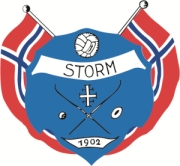 NavnTlfE-post/tlfMarthinius Kildal Eek99368411anettegk@hotmail.comSondre Aas99416522sondre1@sf-nett.noJo Ravn Ullmann46821644joravnullmann@gmail.comMarius Saubrekka90203147marsau1807@gmail.com Fernando De Ornelas99203502ferdeornelas02@icloud.com Vemund Aase kittilsen48270446Vemundkittilsen@gmail.comKasper solberg bordi91100667Kasbor@online.noTobias Kristiansen47304039tobiaskristiansen100@gmail.comDirick hyni myhre48292343didrick.hyni.myhre@gmail.comNicholas lunde-løberg46502184Mari West Sandholmen4052355920mari2809@elev.skien.noAva Zetterstrøm Bærulfsen97040009avazettbaer@gmail.comAnine Bjørkum Hesmyr97907750anine.hesmyr@gmail.comThale Anea Frønes Tveten93690802janarildtveten@gmail.comMaren Juul Tormodsgard46939308marenjto@hotmail.comOda Solvang Lothe45914518tonegyro@hotmail.comBendik Tollefsen Hansen40090677bendik.t@icloud.comHermon Angesom araya91740648angesomhermon@gmail.comCasper Hagelund Johnson97615692casperhjohnson@gmail.comKasper Dyrland Gundersen98142814annekdyrland@hotmail.comOlti Jakupi91242437oltijakupi4@gmail.comNora Pettersen Thoreby92221575nora.thoreby@outlook.comÅste Sofie Gulseth47629266astegulseth@gmail.comTarjei westgård94142735tarjei.westgaard.2004@gmail.comIna Stakkeland Olsen9812348520ina0402@elev.skien.no